ШУÖМПОСТАНОВЛЕНИЕ10.03.2022                                                                                               № 371с.Корткерос, Корткеросский р-н,Республика КомиО признании утратившими силу Администрация муниципального района «Корткеросский» постановляет:1. Признать утратившими силу постановления администрации муниципального района «Корткеросский»:1) от 20.01.2021 № 115 «О представлении уведомления о цифровых финансовых активах, цифровых правах, включающих одновременно цифровые финансовые активы и иные цифровые права, утилитарных цифровых правах и цифровой валюте»;2) от 28.12.2020 № 1845 «О внесении изменений в постановление администрации муниципального района «Корткеросский» от 06 апреля 2018 года № 330 «Об организации деятельности по противодействию коррупции в границах сельских поселений, расположенных на территории муниципального образования муниципального района «Корткеросский».2. Настоящее постановление вступает в силу содня его принятия.Глава муниципального района «Корткеросский»-руководитель администрации                                                         К.Сажин«Кöрткерöс» муниципальнöй районсаАдминистрация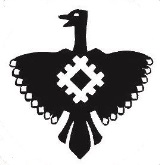 Администрациямуниципального района «Корткеросский»